Curriculum VitaePersonal Data: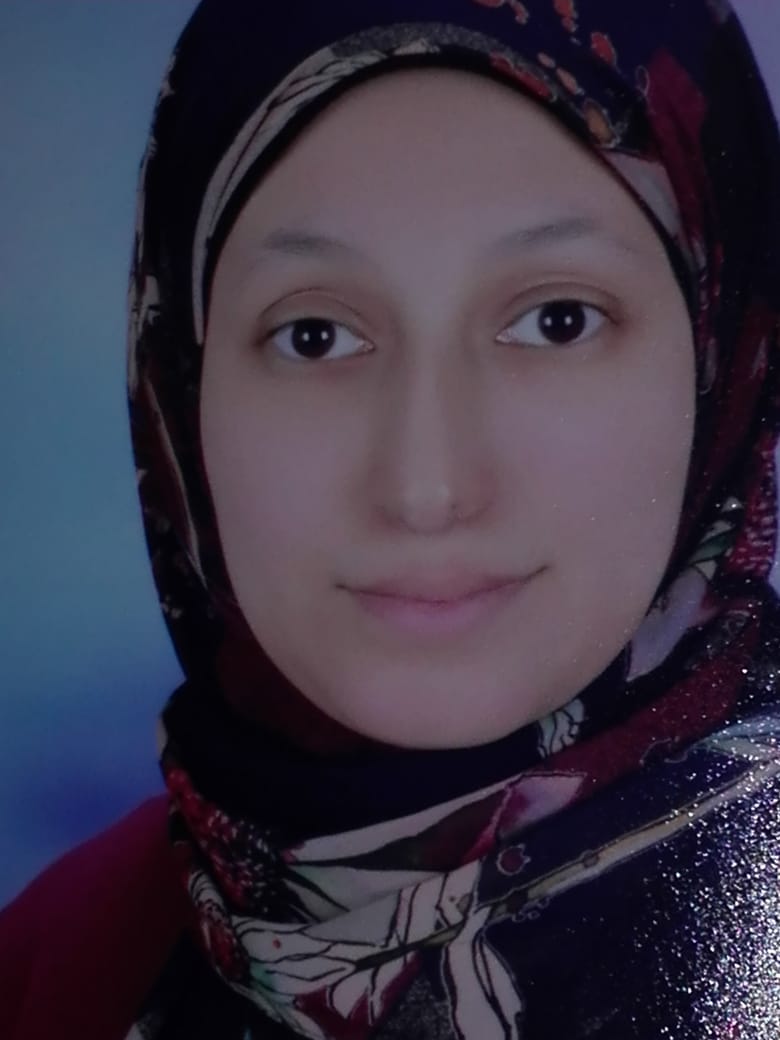 Name: 	Hager Mohamed Hemdan		Sex:femal			Date of birth: 		25-8-1989Marital status:	 mariedTelephone numbers:	Home:			Mobile:	01020114680E mail :	hagaraziz92@yahoo.comHager.hemdan@med.sohag.edu.egAddress of correspondance:Sohag, 1 naser street Qualifications(M.B. B. Ch.)Faculty of Medicine – Sohag UniversityAcademic Experience: master degreePublicationsThe histological effects of zinc oxide nanoparticles on the kidney of adult male rabbits